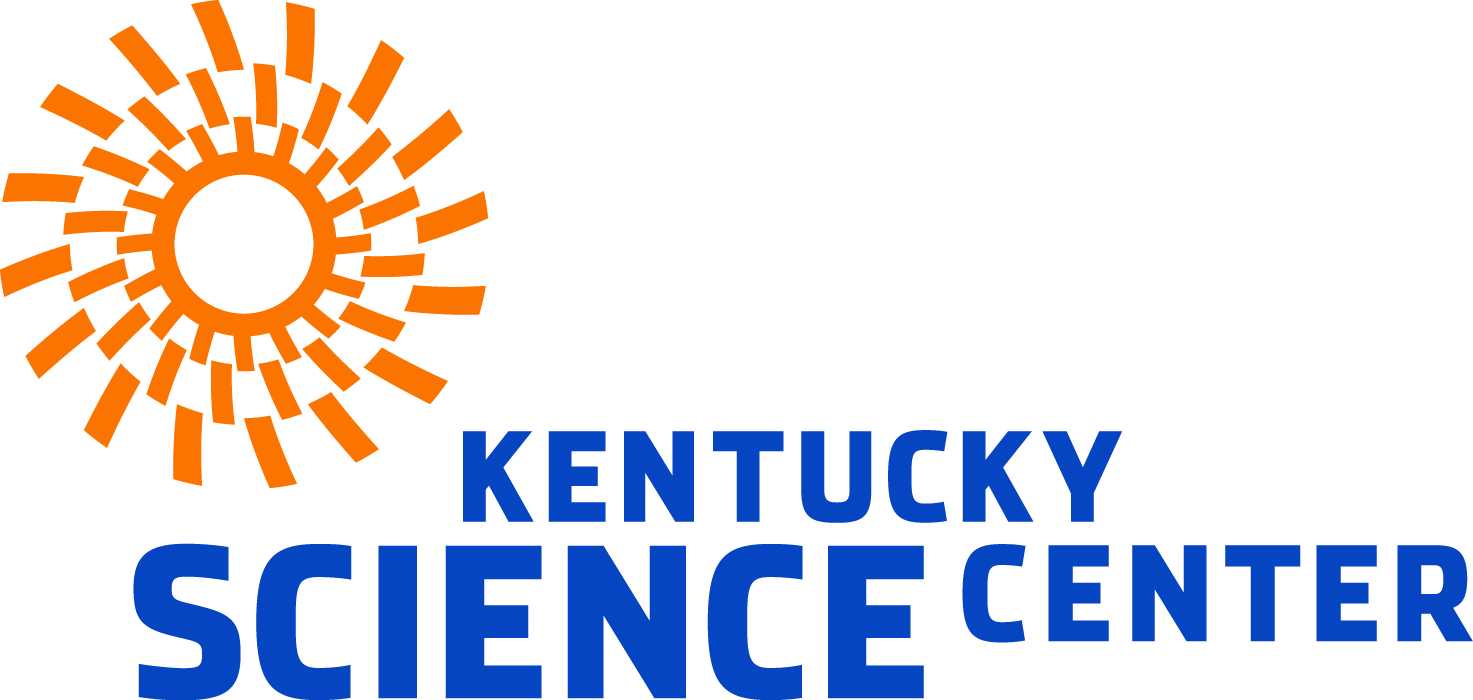 Impact the lives of the next generation of Science Professionals!On Saturday November 4 the Kentucky Science Center will present the second annual Greater Clark County Youth Science Summit. This event serves to engage motivated teens in a day of Science, Technology, Engineering, and Math (STEM) programming. This signature event will be hosted by Jeffersonville High School (2315 Allison Lane, Jeffersonville, IN 47130).  We need your expertise!The goal for the day is that the students will leave the event inspired about a potential career in a STEM field, while also gaining a deeper understanding of opportunities that meet their interests and strengths. Of particular interest to this Summit are fields represented by Southern Indiana industries but partners from all over the Kentuckiana region are welcome to participate.An anticipated audience of 100 Middle and High School students (separated by age into tracks of 25) will participate in this day-long program. From simple group chats to hands-on labs and science demonstrations …the call is out to scientists, researchers, business professionals, etc. from all walks of life.An overview of the day’s program is at the end of this memo.  We ask that you consider involvement in one or more of the categories below. STEM Demonstrations / Lab Experiences & Tours / Presentations– Do you have an upbeat and lively hands-on experiment demonstrating an aspect of STEM? We can’t wait to have you here to show off your enthusiasm for your line of work! We are looking for interactive programs or engaging presentations that last 30, 60, or 90 minutes. Our Summits typically draw an accelerated audience, so don’t hold back on content! We will come to you! To grow the Youth Science Summit into a true community wide event, we are adding a bus option for lab presenters to share content at their own facilities! Showcase cutting-edge technologies and research in the comfort of your own space. Available to locations throughout Southern Indiana.   Speed Mentoring- Each high school participant will have the opportunity to engage in speed mentoring from 1:00-2:00pm. Groups of 4-5 teens will be at a table with a professional (that’s you!) to simply chat about higher education, career paths, STEM advice, etc.  At every few minutes, a timer will sound and all participants will rotate to another table. This allows short but diverse interactions and an opportunity to gather many perspectives and possible contacts for follow-up conversations. This option is ideal if you can only volunteer for an hour or if you do not have prepared content to present.Reverse Science Fair- Designed for Middle Schoolers, but placed in the cafeteria for access to all youth, the Reverse Science Fair is a twist where adults share content with teens. Perfect for businesses with trade show booths or academic departments with cool graphics and easy-to-repeat activities that last a few minutes. A great opportunity to give away branded SWAG! Scheduled for 11:00-12:00, stations can remain onsite throughout the lunch hour.  Interested in any of these opportunities? Please contact us to sign up for the time and age level that works best for you. If you sadly cannot participate in this event, please do not hesitate to forward this letter amongst your colleagues and professional contacts. Thank you for your interest in celebrating Science, Technology, Engineering, and Math and sharing what you do with the next generation of researchers and professionals. We look forward to continued collaborative efforts!  For the youth in your life, tickets will be available after September 15 at http://kysciencecenter.org/kids/youth-science-summit/ Sincerely,Andrew Spence, Manager of Public Programs and Event, Kentucky Science Center(502) 560-7129 Andrew.spence@louisvilleky.gov Jason Graves, College and Career Readiness Coordinator, Jeffersonville High School812-920-1070 ext. 15120jgraves@gccschools.com Program Day Timeline (subject to change) STEM labs, demos, and presentations are available at all white boxes below. HSHSMSMSRedBlueGreenYellow8:00-8:30Check-in & breakfastCheck-in & breakfastCheck-in & breakfastCheck-in & breakfast8:00-8:308:30-9:00Check-in & breakfastCheck-in & breakfastCheck-in & breakfastCheck-in & breakfast8:30-9:009:00-9:30Welcome and OrientationWelcome and OrientationWelcome and OrientationWelcome and Orientation9:00-9:309:30-10:009:30-10:0010:00-10:3010:00-10:3010:30-11:0010:30-11:0011:00-11:30Reverse Science FairReverse Science Fair11:00-11:3011:30-12:00Reverse Science FairReverse Science Fair11:30-12:0012:00-12:30Lunch and KeynoteLunch and KeynoteLunch and KeynoteLunch and Keynote12:00-12:3012:30-1:00Lunch and KeynoteLunch and KeynoteLunch and KeynoteLunch and Keynote12:30-1:001:00-1:30Speed MentoringSpeed Mentoring1:00-1:301:30-2:00Speed MentoringSpeed Mentoring1:30-2:002:00-2:302:00-2:302:30-3:002:30-3:003:00-3:303:00-3:303:30-4:003:30-4:004:00-4:30Check-outCheck-outCheck-outCheck-out4:00-4:30